OSNOVNA ŠOLA SLADKI VRHISLANDIJASeminarska nalogaPredmet : GeografijaKAZALO VSEBINE : 1. UVOD2. POVRŠJE3. PODNEBJE4. RASTLINSTVO IN RASTJE5. PREBIVALSTVO6. GOSPODARSTVO7. TURIZEM8. REJKJAVÍK9. VPLIV VULKANOV10. ZNAMENITOSTI11. ZAKLJUČEK12. UPORABLJENA LITERATURAUVODMed poukom smo o Islandiji govorili malo, zato sem malce poiskal po internetu in našel veliko zanimivosti, ki jih vam bom predstavil v tem referatu. Za to vsebino sem se odločil tudi zato, ker je Islandija zelo svojevrstna dežela Evrope. Upam, da mi boste prisluhnili in da se boste tudi kaj naučili.POVRŠJE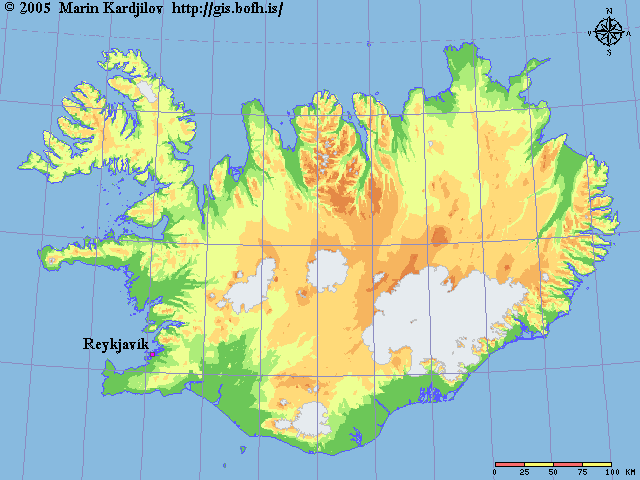 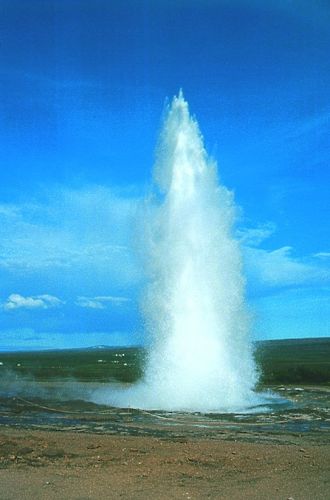 Islandija je vulkanska država, ki leži na Srednjeatlantskem hrbtu med Evrazijsko in Severnoameriško ploščo ter sevsako leto na zahod pomakne za . Na njej je veliko slapov, vulkanov, gejzirjev, tokov lave ter ledenikov, ki jih je  pokrivajo 11% površja. Najvišji ledenik je Vatnajökull, ki zavzema več površine kot vsi ostali ledeniki v Evropi. Ponekod je led debel tudi do . Reke se stekajo v vse smeri, najdaljša reka pa je Thjórsá. Najvišji slap je Glymur, ki je visok . Najpomembnejši gejzir je Geysir, ki je dal ime vsem ostalim. Vročo vodo bruha občasno tudi do  visoko PODNEBJEJe milo oceansko, ima sveža poletja in mile zime. Na JZ lahko pade letno od 800 do  dežja, na S pa od 400 do . Za tako podnebje je kriv zalivski tok, ki ogreva Islandijo in prihaja iz Mehiškega zaliva.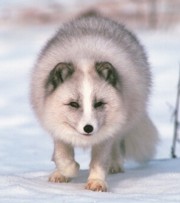 RASTLINSTVO IN ŽIVALSTVOPred poselitvijo so brezovi gozdovi zavzemali 20% površja na Islandiji, zdaj pa zavzemajo 1%. Veliko je ptic, edini sesalec je polarna lisica. Veliko je planktona in rib.PREBIVALSTVOPoseljenih je le 20% Islandije, največ prebivalcev je v glavnem mestu Reykjavík (161.000 od 276.000). V sredini otoka skoraj ni prebivalcev, saj je narava surova, povsod so ledeniki, puščave črnega peska, vroči gejzirji, nepredvidljive reke, speči in aktivni vulkani ter redke zelene oaze. Islandija je najmanj gosto naseljena Evropska država, saj ima samo 2,7 prebivalca na km2.GOSPODARSTVO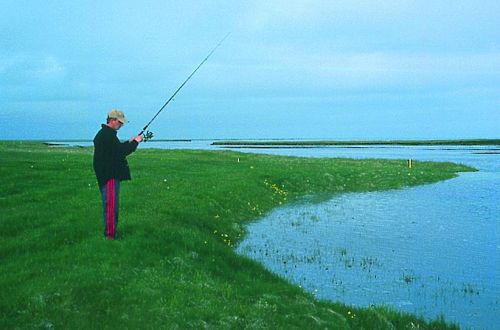 Islandija ni članica Evropske unije, ker se bojijo za izgubo nadzora nad ribištvom in viri zanj. Njihova denarna valuta je  Islandska krona (ISC). Islandija nima rudnega bogastva in ne ugodnih možnosti kmetijstva ali industrije. Glavna panoga je ribolov, ki predstavlja 75% izvoza. Letno nalovijo 1,62 t rib. Večina rib gre v Veliko Britanijo in Nemčijo. Nihanje ulova nadomeščajo z gojenjem v ribogojnicah. Od ribištva so zelo odvisni, zato se poskušajo preusmeriti v druge panoge.Največji problemi so z malim domačim trgom, pomanjkanje surovin in oddaljenost od drugih držav. Njiv je približno , kar predstavlja samo 0,1% vse površine. Pridelujejo predvsem repo in krompir. Travniki in pašniki predstavljajo 22,7% površine, redijo konje, ovce in govedo, prevladuje pa mlečna industrija. V rastlinjakih gojijo povrtnino, cvetje in banane, rastlinjake pa ogrevajo iz termalnih vrelcev. Država kmetijstvo podpira, saj je to eden redkih načinov, kako poseliti podeželje. Večina industrije se ukvarja z predelavo rib, predvsem blizu glavnega mesta. Ribe predelujejo v ribjo moko, ribjo olje in ribje konzerve. Proizvajajo umetna gnojila, predelujejo aluminij in ferosilicij. Država podpira računalniška podjetja, živilsko in tekstilno industrijo. Večino elektrike pridobivajo z hidroelektrarnami in tudi z geotermalnimi elektrarnami.TURIZEM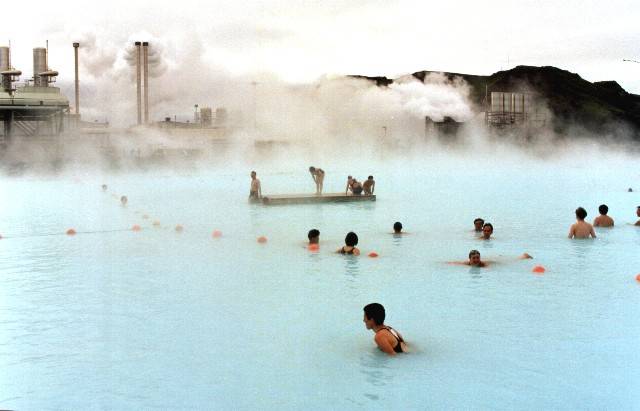 V poletnem času turizem prinaša pomemben dohodek državi, kljub temu, da je Islandija najdražja Evropska država. Na leto jo obišče 190.000 tujih turistov. Prihajajo občudovati številne gejzirje in slapove. Tudi ena najbolj priljubljenih turističnih točk je Modra laguna z termalno vodo. REYKJAVÍK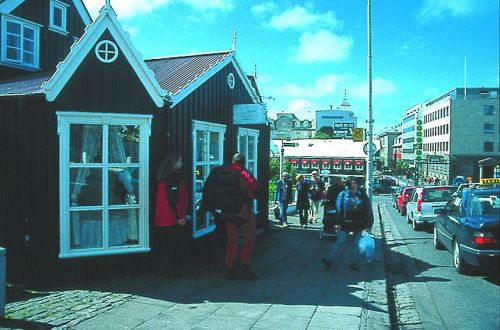 Glavno in največje mesto v Islandiji ter najbolj severno ležečo prestolnica na svetu. Njeno ime pomeni zadimljen zaliv. To ime je dobil zaradi meglic pare, ki se dvigajo nad termalnimi vrelci. Leži blizu polarnega kroga, zato je pozimi svetlih ur le 4, poleti pa so poletja skoraj povsem svetla.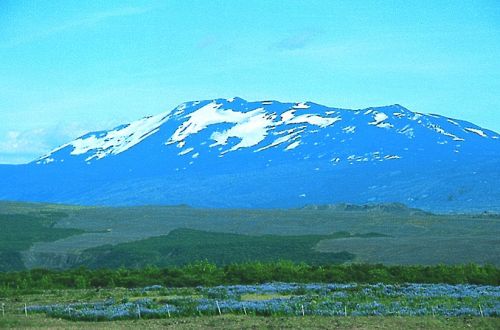 VPLIV VULKANOVOd naselitve Islandije ( .) je bilo že 150 izbruhov. Na njej je približno vsakih 5 let en izbruh. Ti povzročajo širitev Islandije, najmlajši deli so stari 700 tisoč let.GEOTERMIČNE ELEKTRARNEVodo speljejo globoko pod površje, da se zagreje, nato pa jo uporabijo za pridobivanje elektrike. Vodo potem spet pošljejo navzdol. Sicer ne proizvedejo veliko elektrike, vendar predstavlja eno najbolj naravnih oblik izkoriščanja energije. Toplo vodo, ki se zagreva v globinah, uporabljajo tudi za ogrevanje hiš, poslopij in rastlinjakov.ZANIMIVOSTJe edina država, ki ne prestavlja času iz poletnega na zimski čas in obratno.ZAKLJUČEKKot vidimo, je Islandija zanimiva država, ki ima veliko naravnih znamenitosti, je zelo odvisna od ribolova in ima močno vulkansko delovanje. Je zelo odvisna sama od sebe, saj nima dobrih trgovskih poti. To je vse o Islandiji in upam, da ste uživali.UPORABLJENA LITERATURAhttp://sl.wikipedia.org/wiki/Islandijahttp://sl.wikipedia.org/wiki/Reykjav%C3%ADkOtok Islandija in lega mesta ReykjavíkGeysir – znani gejzirPolarna lisicaRibolov na kopnemModra LagunaUlice v ReykjavíkuDelujoči vulkan HeklaŠe ena slika kopališča Modra Laguna